Narrative Recount of Nick Bland’s The Very Cranky Bear or The Very Itchy BearContext In Term 4, we have read picture books and stories where the author is telling the story. We have written sentences including ‘strong’ words that tell people to do things. TaskWe are going to recount one of the stories and draw pictures to show the order of events in the story. Then we will write a statement about a time when we felt a similar emotion or had a similar experience to the bear in the story.Part B: Draw pictures to retell the storyRetell the story by:drawing pictures to retell the storyusing the right order from the story.Part C: Write sentences Write a sentence or sentences explaining when you have felt similar to the bear in the story. Remember to use:words you know to write your sentences  words from the story, e.g. brave, noisy, crankyfinger spaceswhat you know about letters and soundscapital letters and full stops.Task-specific standards © State of Queensland (QCAA) 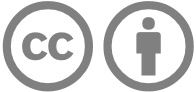 Licence: https://creativecommons.org/licenses/by/4.0 | Copyright notice: www.qcaa.qld.edu.au/copyright — lists the full terms and conditions, which specify certain exceptions to the licence. | Attribution: ‘© State of Queensland (QCAA) ’ — please include the link to our copyright notice.Student booklet  sample assessmentAssessment overviewAchievement standardNameClassApplying 
(AP)Making connections 
(MC)Working with 
(WW)Exploring
 (EX)Becoming aware 
(BA)The student’s work has the following characteristics:The student’s work has the following characteristics:The student’s work has the following characteristics:The student’s work has the following characteristics:The student’s work has the following characteristics:Receptive modeUnderstandingclear and detailed recalling of one or two events from stories in picture books with familiar topicsdetailed recalling of one or two events from stories in picture books with familiar topicsrecalling of one or two events from stories in picture books with familiar topicsguided recalling of one or two events from stories in picture books with familiar topicsdirected recalling of one or two events from stories in picture books with familiar topicsProductive modeUnderstandingconsidered demonstration of understanding that their texts can reflect their own experiences effective demonstration of understanding that their texts can reflect their own experiencesunderstanding that their texts can reflect their own experiences developing understanding that their texts can reflect their own experiences emerging understanding that their texts can reflect their own experiences Productive modeSkillspurposeful retelling of events and experiences with peers and known adults:using specific vocabularydrawing imagesusing linking vocabulary such as first, next, then, finallysequencing images from beginning, middle and endeffective retelling of events and experiences with peers and known adults:using specific vocabularydrawing imagesusing linking vocabulary such as first, next, then, finallysequencing images from beginning, middle and endretelling of events and experiences with peers and known adults:using specific vocabularydrawing imagesusing linking vocabulary such as first, next, then, finallysequencing images from beginning, middle and endguided retelling of events and experiences with peers and known adults:using specific vocabularydrawing imagesusing linking vocabulary such as first, next, then, finallysequencing images from beginning, middle and enddirected retelling of events and experiences with peers and known adults:using specific vocabularydrawing imagesusing linking vocabulary such as first, next, then, finallysequencing images from beginning, middle and endApplying 
(AP)Making connections 
(MC)Working with 
(WW)Exploring
 (EX)Becoming aware 
(BA)The student’s work has the following characteristics:The student’s work has the following characteristics:The student’s work has the following characteristics:The student’s work has the following characteristics:The student’s work has the following characteristics:Productive modeSkillspurposeful use of familiar words, phrases and images to convey ideas in writing, including content-specific language, e.g. Jingle Jangle Jungleeffective use of familiar words, phrases and images to convey ideas in writing, including content-specific language, e.g. Jingle Jangle Jungleuse of familiar words, phrases and images to convey ideas in writing, including content-specific language, e.g. Jingle Jangle Jungleguided use of familiar words, phrases and images to convey ideas in writing, including content-specific language, e.g. Jingle Jangle Jungledirected use of familiar words, phrases and images to convey ideas in writing, including content-specific language, e.g. Jingle Jangle JungleProductive modeSkillspurposeful use of beginning writing behaviours which may include:finger spacesconcepts about printeffective use of beginning writing behaviours which may include:finger spacesconcepts about printuse of beginning writing behaviours which may include: finger spacesconcepts about printguided use of beginning writing behaviours which may include:finger spacesconcepts about printdirected use of beginning writing behaviours which may include:finger spacesconcepts about print Productive modeSkillspurposeful use of experimentation with capital letters and full stopseffective use of experimentation with capital letters and full stopsuse of experimentation with capital letters and full stopsguided use of experimentation with capital letters and full stopsdirected use of experimentation with capital letters and full stopsProductive modeSkillspurposeful use of correct forms of known upper and lower case letterseffective use of correct forms of known upper and lower case lettersuse of correct forms of known upper and lower case lettersguided use of correct forms of known upper and lower case lettersdirected use of correct forms of known upper and lower case letters